-------                                                                                                                                                          Форма 4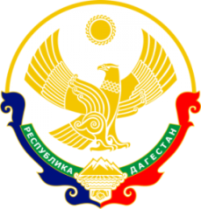              МИНИСТЕРСТВО ОБРАЗОВАНИЯ И НАУКИРЕСПУБЛИКИ ДАГЕСТАН                                                                                       МКОУ «Бугленская СОШ имени Ш.И.Шихсаидова»                              Россия, республика Дагестан, 368210, Буйнакский район село Буглен, ул. Спортивная 6,                                                 e-mail :buglen_school@mail.ru    ОГРН:1030500714793 ИНН:0507009667Отчето проделанной работе в МКОУ «Бугленская  сош им.Ш.И.Шихсаидова» по противодействию экстремизму и терроризму.(1квартал 2019г.)ОУНаименованиемероприятияЦель мероприятия.Содержание мероприятия.Контингент уч-сяПриглашенные лицадата проведенияМКОУ «Бугленская сош им.Ш.И.Шихсаидова»Беседа старшеклассников  с представителями АТК Цель мероприятия: совершенствование у школьников знаний по антитеррористическому воспитанию .формирование общественного сознания и гражданской позиции подрастающего поколенияБеседу провели: руководитель отдела РУО по просветительству муфтия та РД Жабраил Гаджи Багатыров, секретарь АТК ,инспектор ПДН Багаутдинова З. Гости ответили на многочисленные вопросы учащихся, рассказали  о нормах поведения дома ,на улице, в общественных местах. 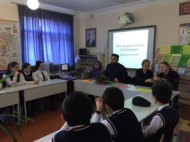 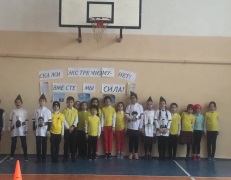 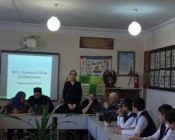 7-11(60)руководитель отдела РУО по просветительству муфтия та РД Жабраил Гаджи Багатыров, секретарь АТК ,инспектор ПДН Багаутдинова З18.02.2.«О действиях граждан при установлении уровней террористической опасности».(лекция)своевременное информирование населения о возникновении угрозы.Рук. безопасности Шанавазов С.Ф провел разъяснительную беседу о правилах поведения при захвате в заложники, при совершении террористического акта. 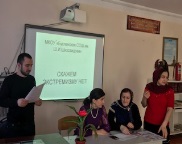 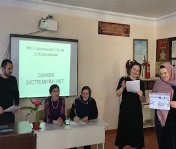 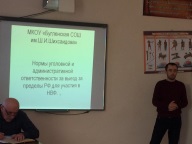 1-11230уч-16.02.3.Тренировочная эвакуация из здания школы Цель: выявление уровня знаний учащихся и сотрудников школы по правилам эвакуации и отработка действий  в случае угрозы террористического акта и иной ЧС.Практическая отработка действий по  эвакуации учащихся и работников  при угрозе возникновения ЧС и террористического акта. В соответствии с учебно-воспитательным планом школы.  Фактическое время эвакуации составила 1м40сек сек., что соответствует расчетному времени эвакуации.    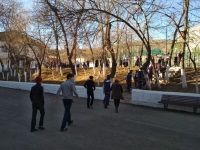 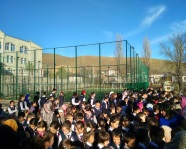 1-11кл230 уч-сяв квартал 1 раз4.